General Data Protection Regulation PolicyTable of contents1	Introduction	31.1	Policy statement	31.2	Status	31.3	Training and support	32	Scope	32.1	Who it applies to	32.2	Why and how it applies to them	33	Definition of terms	43.1	Data Protection Act 2018	43.2	Data Protection Officer	43.3	Data Protection Authority	43.4	Data Controller	43.5	Data Processor	43.6	Data Subject	43.7	Personal data	43.8	Processing	43.9	Recipient	44	The build-up to the GDPR	44.1	Background	44.2	NHS Digital	54.3	Aim of the GDPR	54.4	Brexit and the GDPR	54.5	GDPR and DPA18	55	Roles of data controllers and processors	55.1	Data controller	55.2	Data processor	66	Access	76.1	Data subject’s rights	76.2	Fees	76.3	Responding to a data subject access request	76.4	Verifying the subject access request	86.5	E-requests	86.6	Third-party requests	86.7	Access to medical records policy	86.8	Requests from insurers6	87	Data breaches	97.1	Data breach definition	97.2	Reporting a data breach	97.3	Notifying a data subject of a breach	108	Data erasure	108.1	Erasure	108.2	Notifying third parties about data erasure requests	119	Consent	119.1	Appropriateness	119.2	Obtaining consent	119.3	Parental consent	1110	Data mapping and Data Protection Impact Assessments	1210.1	Data mapping	1210.2	Data mapping and the Data Protection Impact Assessment	12210.3	Data Protection Impact Assessment	1210.4	DPIA process	1311	Summary	13Annex A – The data-mapping process	14Annex B – The Data Protection Impact Assessment	21Annex C – GDPR checklist	34IntroductionPolicy statementThe EU General Data Protection Regulation (GDPR herein) came into force on 25 May 2018; the Data Protection Act 2018 (DPA 2018) is to be read in conjunction with the GDPR. The GDPR applies to all EU member states and The Upstairs Surgery must be able to demonstrate compliance at all times. Understanding the requirements of the GDPR will ensure that personal data of both staff and patients is protected accordingly.StatusThis document and any procedures contained within it are contractual and therefore form part of your contract of employment. Employees will be consulted on any modifications or change to the document’s status.Training and supportThe practice will provide guidance and support to help those to whom it applies understand their rights and responsibilities under this policy. Each member of staff must complete the GDPR, Information Governance and Confidentiality e-learning training on Blue Stream Academy.  This training must be completed every 2 years.  Additional support will be provided to managers and supervisors to enable them to deal more effectively with matters arising from this policy.ScopeWho it applies toThis document applies to all employees, partners and directors of the practice. Other individuals performing functions in relation to the practice, such as agency workers, locums and contractors, are encouraged to use it.Why and how it applies to themAll personnel at The Upstairs Surgery have a responsibility to protect the information they process. This document has been produced to enable all staff to understand their individual and collective responsibilities in relation to the GDPR.The practice aims to design and implement policies and procedures that meet the diverse needs of our service and workforce, ensuring that none are placed at a disadvantage over others, in accordance with the Equality Act 2010. Consideration has been given to the impact this policy might have in regard to the individual protected characteristics of those to whom it applies.Definition of termsData Protection Act 2018The Data Protection Act 2018 (DPA 2018) is a complete data protection system, covering general data, law enforcement data and national security data. Data Protection OfficerAn expert on data privacy, working independently to ensure compliance with policies and procedure.Data Protection AuthorityNational authorities tasked with the protection of data and privacy.Data ControllerThe entity that determines the purposes, conditions and means of the processing of personal data.Data ProcessorThe entity that processes data on behalf of the Data Controller.Data SubjectA natural person whose personal data is processed by a controller or processor.Personal dataAny information related to a natural person or ‘data subject’.  ProcessingAny operation performed on personal data, whether automated or not.RecipientThe entity to which personal data is disclosed.The build-up to the GDPRBackgroundThe GDPR is based on the 1980 Protection of Privacy and Transborder Flows of Personal Data Guidelines, which outlined eight principles:Collection limitationData qualityPurpose specificationUse limitationSecurity safeguardsOpennessIndividual participationAccountabilityNHS DigitalThe Information Governance Alliance (IGA) is the authority that gives advice and guidance on the rules governing the use and sharing of healthcare-related information for the NHS. NHS Digital provides up-to-date information regarding the GDPR as well as a range of useful guidance documentation.Aim of the GDPRThe GDPR was designed to harmonise data privacy laws across Europe, to protect and empower all EU citizens’ data privacy and to reshape the way in which organisations across the region approach data privacy.  Brexit and the GDPRDespite leaving the EU, the GDPR will still be enforced as it applies prior to the UK leaving the EU. The Regulation became applicable as law in the UK as of the 25th May 2018.  GDPR and DPA18To ensure that organisations have a complete overview of the legislation, it will be necessary to view the GDPR and DPA 2018 side by side.Roles of data controllers and processorsData controllerAt The Upstairs Surgery the role of the data controller is to ensure that data is processed in accordance with Article 5 of the Regulation. He/she should be able to demonstrate compliance and is responsible for making sure data is:  Processed lawfully, fairly and in a transparent manner in relation to the data subject Collected for specified, explicit and legitimate purposes and not further processed in a manner that is incompatible with those purposesAdequate, relevant and limited to what is necessary in relation to the purposes for which the data is processedAccurate and, where necessary, kept up to date; every reasonable step must be taken to ensure that personal data which is inaccurate, having regard to the purposes for which it is processed, is erased or rectified without delay Kept in a form that permits identification of data subjects for no longer than is necessary for the purposes for which the personal data is processedProcessed in a manner that ensures appropriate security of the personal data, including protection against unauthorised or unlawful processing and against accidental loss, destruction or damage, using appropriate technical or organisational measuresThe data controller at The Upstairs Surgery is Dr Francis Oladimeji and Dr Asif Imran; they are responsible for ensuring that all data processors comply with this policy and the GDPR.Data processorData processors are responsible for the processing of personal data on behalf of the data controller. Processors must ensure that processing is lawful and that at least one of the following applies:The data subject has given consent to the processing of his/her personal data for one or more specific purposesProcessing is necessary for the performance of a contract to which the data subject is party, or in order to take steps at the request of the data subject prior to entering into a contractProcessing is necessary for compliance with a legal obligation to which the controller is subjectProcessing is necessary in order to protect the vital interests of the data subject or another natural personProcessing is necessary for the performance of a task carried out in the public interest or in the exercise of official authority vested in the controllerProcessing is necessary for the purposes of the legitimate interests pursued by the controller or by a third party, except where such interests are overridden by the interests or fundamental rights and freedoms of the data subject which require protection of personal data, in particular where the data subject is a childAt The Upstairs Surgery, all staff are classed as data processors as their individual roles will require them to access and process personal data.AccessData subject’s rightsAll data subjects have a right to access their data and any supplementary information held by The Upstairs Surgery.  Data subjects have a right to receive:Confirmation that their data is being processedAccess to their personal dataAccess to any other supplementary information held about themThe Upstairs Surgery ensures that all patients are aware of their right to access their data and has privacy notices displayed in the following locations:Waiting roomPractice websitePractice information leafletTo comply with the GDPR, all practice privacy notices are written in a language that is understandable to all patients and meet the criteria detailed in Articles 12, 13 and 14 of the GDPR.  The reason for granting access to data subjects is to enable them to verify the lawfulness of the processing of data held about them. In addition, data subjects can authorise third-party access, e.g. for solicitors and insurers, under the GDPR. FeesUnder the GDPR, The Upstairs Surgery is not permitted to charge data subjects for initial access; this must be done free of charge. In instances where requests for copies of the same information are received or requests are deemed “unfounded, excessive or repetitive”, a reasonable fee may be charged. However, this does not permit the practice to charge for all subsequent access requests.The fee is to be based on the administrative costs associated with providing the requested information.  Responding to a data subject access requestIn accordance with the GDPR, data controllers must respond to all data subject access requests within one month of receiving the request (previous subject access requests had a response time of 40 days). It is the guidance of the BMA that a universal approach is applied and a 28-day response time implemented.6  In the case of complex or multiple requests, the data controller may extend the response time by a period of two months. In such instances, the data subject must be informed and the reasons for the delay explained.  Verifying the subject access requestIt is the responsibility of the data controller to verify all requests from data subjects using reasonable measures. The use of the practice Subject Access Request (SAR) form supports the data controller in verifying the request. In addition, the data controller is permitted to ask for evidence to identify the data subject, usually by using photographic identification, i.e. driving licence or passport.E-requestsThe GDPR states that data subjects should be able to make access requests via email. The Upstairs Surgery is compliant with this and data subjects can complete an e-access form and submit the form via email.The data controller is to ensure that ID verification is requested and this should be stated in the response to the data subject upon receipt of the access request. It is the responsibility of the data controller to ensure they are satisfied that the person requesting the information is the data subject to whom the data applies.Third-party requestsThird-party requests will continue to be received following the introduction of the GDPR. The data controller must be able to satisfy themselves that the person requesting the data has the authority of the data subject.  The responsibility for providing the required authority rests with the third party and is usually in the form of a written statement or consent form, signed by the data subject. A standard consent form has been issued by the BMA and Law Society of England and Wales and The Upstairs Surgery will request that third parties complete this form.  Access to Medical Records PolicyDetailed guidance regarding subject access requests can be found in the practice’s Access to Medical Records Policy which can be accessed using this link https://www.upstairs-surgery.co.uk/pages/GDPR-Privacy-Notice-2018 Requests from insurers6The Information Commissioner’s Office (ICO) refers to the use of SARs to obtain medical information for insurance purposes as being in fact an abuse of access rights, and the processing of full medical records by insurance companies risks breaching the GDPR.Therefore, The Upstairs Surgery will contact the patient to explain the extent of disclosure sought by the third party. The practice can then provide the patient with the medical record as opposed to the insurer. The patient is then given the opportunity to review their record and decide whether they are content to share the information with the insurance company.The Upstairs Surgery will advise insurers to use the Access to Medical Reports Act 1988 when requesting a GP report. The following fees are applicable:GP report for insurance applicants £104.00GP supplementary reports £27.00Data breachesData breach definitionA data breach is defined as any incident that has affected the confidentiality, integrity or availability of personal data. Examples of data breaches include:Unauthorised third-party access to dataLoss of personal dataAmending personal data without data subject authorisationThe loss or theft of IT equipment which contains personal dataPersonal data being sent to the incorrect recipientReporting a data breachAny breach that is likely to have an adverse effect on an individual’s rights or freedoms must be reported. In order to determine the requirement to inform the ICO, to notify them of a breach, the data controller is to read this supporting guidance.Breaches must be reported without undue delay or within 72 hours of the breach being identified.  When a breach is identified and it is necessary to report the breach, the report is to contain the following information:Organisation detailsDetails of the data protection breachWhat personal data has been placed at riskActions taken to contain the breach and recover the dataWhat training and guidance has been providedAny previous contact with the Information Commissioner’s Office (ICO)Miscellaneous support informationThe ICO data protection breach notification form should be used to report a breach. Failure to report a breach can result in a fine of up to €10 million. The data controller is to ensure that all breaches at The Upstairs Surgery are recorded; this includes:Documenting the circumstances surrounding the breachThe cause of the breach; was it human or a system error?Identifying how future incidences can be prevented, such as training sessions or process improvementsNotifying a data subject of a breachThe data controller must notify a data subject of a breach that has affected their personal data without undue delay. If the breach is high risk (i.e. a breach that is likely to have an adverse effect on an individual’s rights or freedoms), then the data controller is to notify the individual before they notify the ICO.The primary reason for notifying a data subject of a breach is to afford them the opportunity to take the necessary steps in order to protect themselves from the effects of a breach.When the decision has been made to notify a data subject of a breach, the data controller at The Upstairs Surgery is to provide the data subject with the following information in a clear, comprehensible manner:The circumstances surrounding the breachThe details of the person who will be managing the breachAny actions taken to contain and manage the breachAny other pertinent information to support the data subjectData erasureErasureData erasure is also known as the “right to be forgotten”, which enables a data subject to request the deletion of personal data where there is no compelling reason to retain or continue to process this information. It should be noted that the right to be forgotten does not provide an absolute right to be forgotten; a data subject has a right to have data erased in certain situations.The following are examples of specific circumstances for data erasure:Where the data is no longer needed for the original purpose for which it was collectedIn instances where the data subject withdraws consentIf data subjects object to the information being processed and there is no legitimate need to continue processing it In cases of unlawful processingThe need to erase data to comply with legal requirementsThe data controller can refuse to comply with a request for erasure in order to:Exercise the right for freedom of information or freedom of expressionFor public health purposes in the interest of the wider publicTo comply with legal obligations or in the defence of legal claimsNotifying third parties about data erasure requestsWhere The Upstairs has shared information with a third party, there is an obligation to inform the third party about the data subject’s request to erase their data; this is so long as it is achievable and reasonably practical to do so.This policy will be updated once the NHS IGA have issued guidance regarding data erasure.ConsentAppropriatenessConsent is appropriate if data processors are in a position to “offer people real choice and control over how their data is used”. The GDPR states that consent must be unambiguous and requires a positive action to “opt in”, and it must be freely given.  Data subjects have the right to withdraw consent at any time.Obtaining consentIf it is deemed appropriate to obtain consent, the following must be explained to the data subject:Why the practice wants the dataHow the data will be used by the practiceThe names of any third-party controllers with whom the data will be sharedTheir right to withdraw consent at any timeAll requests for consent are to be recorded in a patients record on the clinical system, with the record showing:The details of the data subject consenting When they consentedHow they consentedWhat information the data subject was toldConsent is to be clearly identifiable and separate from other comments entered into the healthcare record. At The Upstairs Surgery it is the responsibility of the data controller and data processors (All staff) to demonstrate that consent has been obtained. Furthermore, the data controller must ensure that data subjects (patients) are fully aware of their right to withdraw consent, and must facilitate withdrawal as and when it is requested.  Parental consentWhilst the GDPR states that parental consent is required for a child under the age of 16, the DPA 2018 will reduce this age to 13 in the UK. Additionally, the principle of Gillick competence remains unaffected; nor is parental consent necessary when a child is receiving counselling or preventative care.Data mapping and Data Protection Impact AssessmentsData mappingData mapping is a means of determining the information flow throughout an organisation. Understanding the why, who, what, when and where of the information pathway will enable The Upstairs Surgery to undertake a thorough assessment of the risks associated with current data processes.Effective data mapping will identify what data is being processed, the format of the data, how it is being transferred, if the data is being shared, and where it is stored.Annex A details the process of data mapping at The Upstairs Surgery.  Data mapping and the Data Protection Impact AssessmentData mapping is linked to the Data Protection Impact Assessment (DPIA), and when the risk analysis element of the DPIA process is undertaken, the information ascertained during the mapping process can be used.Data mapping is not a one-person task; all staff at The Upstairs Surgery will be involved in the mapping process, thus enabling the wider gathering of accurate information.  Data Protection Impact AssessmentThe DPIA is the most efficient way for The Upstairs Surgery to meet its data protection obligations and the expectations of its data subjects. DPIAs are also commonly referred to as Privacy Impact Assessments or PIAs.In accordance with Article 35 of the GDPR, DPIA should be undertaken where:A type of processing, in particular using new technologies, and taking into account the nature, scope, context and purposes of the processing, is likely to result in a high risk to the rights and freedoms of natural persons; then the controller shall, prior to the processing, carry out an assessment of the impact of the envisaged processing operations on the protection of personal data. A single assessment may address a set of similar processing operations that present similar high risks.Extensive processing activities are undertaken, including large-scale processing of personal and/or special dataDPIAs are to include the following:A description of the process, including the purposeAn evaluation of the need for the processing in relation to the purposeAn assessment of the associated risks to the data subjectsExisting measures to mitigate and control the risk(s)Evidence of compliance in relation to risk controlIt is considered best practice to undertake DPIAs for existing processing procedures to ensure that The Upstairs Surgery meets its data protection obligations. DPIAs are classed as “live documents” and processes should be reviewed continually. As a minimum, a DPIA should be reviewed every three years or whenever there is a change in a process that involves personal data.    DPIA processThe DPIA process is formed of the following key stages:Determining the needAssessing the risks associated with the processIdentifying potential risks and feasible options to reduce the risk(s)Recording the DPIAMaintaining compliance and undertaking regular reviewsAnnex B provides a template that is to be used to carry out a DPIA at The Upstairs Surgery. SummaryGiven the complexity of the GDPR, all staff at The Upstairs Surgery must ensure that they fully understand the requirements within the Regulation. Understanding the Regulation will ensure that personal data at The Upstairs Surgery remains protected and the processes associated with this data are effective and correct.Regular updates to this policy will be applied when further information and/or direction is received.  Annex A – The data-mapping processAnnex B – The Data Protection Impact AssessmentThis document is to be used to conduct a DPIA at [insert practice name].Step 1 – Determining the needIf the answer is yes to one or more of the above questions, a DPIA is required; proceed to Step 2.Step 2 – Assessing the risksContinued overleaf...Step 3 – Risk mitigationStep 4 – Recording the DPIAAn example of a DPIA report is shown overleaf.  There is no stipulated format for the report; each practice can amend as they deem necessary.Step 5 – Reviewing the DPIAThe review process is detailed in the report.Overview:[Insert practice name] currently adheres to internal policies and national legislation and guidance for all processes that involve personal data. To ensure that the practice is compliant with the GPDR, a review of all processes is being undertaken.The need:Having completed Step 1 of the DPIA, when asked “Does the process involve any of the following”, this question merited a “yes” response: The sharing of data subjects’ health information between organisations.The practice is frequently required to share data subjects’ personal data – more specifically, personal details and healthcare between organisations. That is the sharing of data between [insert practice name] and [NHS Hospital Trusts] in [state area]. This is a requirement to ensure that data subjects receive the necessary care and treatment commensurate with their clinical condition(s).  Assessing the risk:To assess the risk of this process, this risk matrix was used: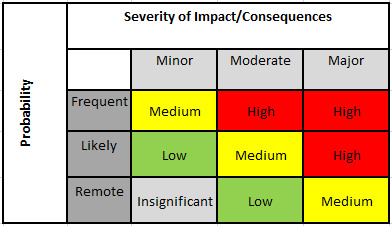 The risk for this process has been recorded in the risk register, which details the mitigating actions taken to reduce the risk. The register is shown overleaf.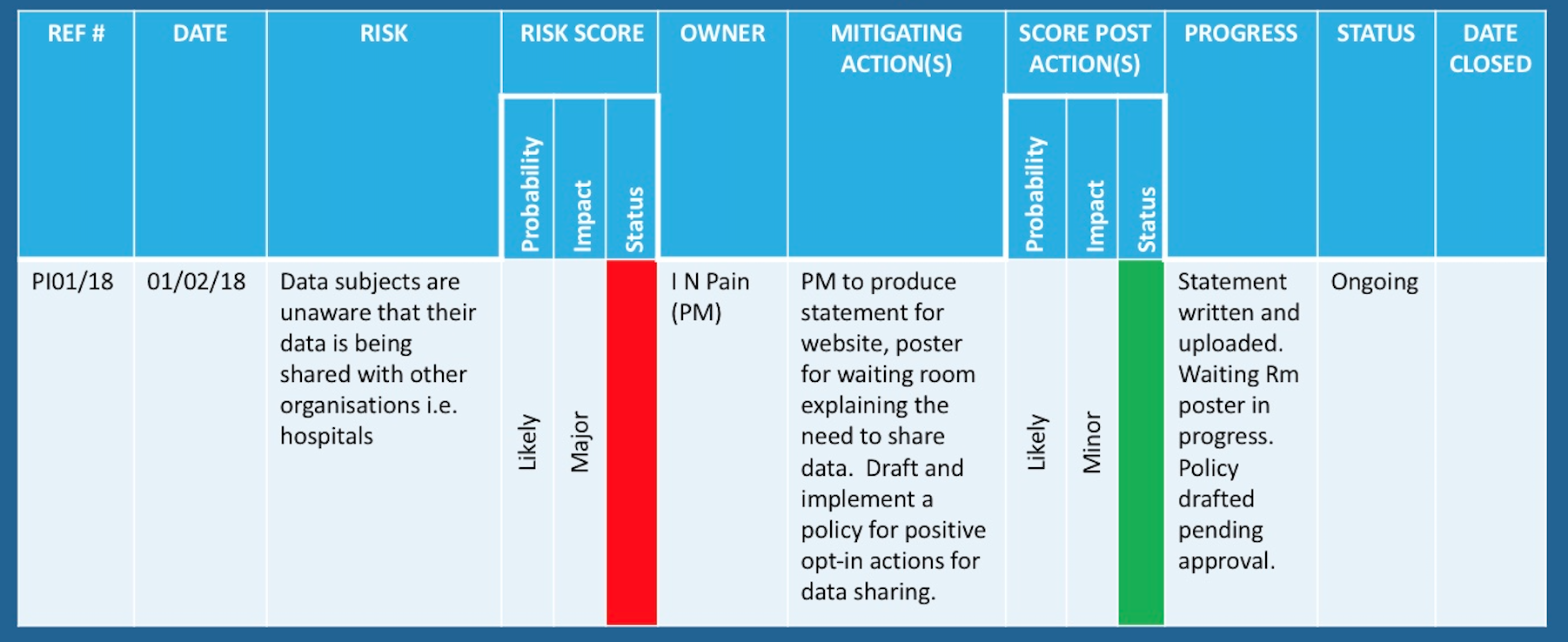 Review requirementsThe referral process is fundamental to effective patient healthcare. The process is to be continually monitored to assess the effectiveness of the process; this can be achieved through internal audit.This DPIA is to be reviewed when there are changes to the referral process (no matter how minor they may seem).  Mandatory review date: [insert review date]Signature:[Insert name][Position][Date][Version] – [i.e. Version 1.0 – Reviser – I N Pain – Document Created]Annex C – GDPR checklistThis checklist has been designed to support practice managers in preparing for the GDPR.Continued overleaf…Version:Review date:Edited by:Approved by:Comments:116.01.2019Louise MaskellDr Francis OladimejiNext review due: 15.06.2019WHY is personal data processed?WHY is personal data processed?Personal data is defined as any information relating to a natural person or “data subject”; an identifiable natural person is one who can be identified, directly or indirectly, in particular by reference to an identifier such as a name, an identification number, location data, an online identifier, or to one or more factors specific to the physical, physiological, genetic, mental, economic, cultural or social identity of that natural person.Personal data is defined as any information relating to a natural person or “data subject”; an identifiable natural person is one who can be identified, directly or indirectly, in particular by reference to an identifier such as a name, an identification number, location data, an online identifier, or to one or more factors specific to the physical, physiological, genetic, mental, economic, cultural or social identity of that natural person.Personal data may be used for the following reasons:Personal data may be used for the following reasons:Staff administrationPatient recordsContact details NOK detailsContracts, DBS applicationsPay, tax, pensions etc.Application forms for training etc.CCTVUse of ITMinutes of meetings[Amend as required]Contact detailsHealth recordsNOK detailsReferralsPrescriptionsCCTVOnline service/practice appsPPG membership, minutes etc.[Amend as required]List the reasons why personal data is processed:List the reasons why personal data is processed:WHO – whose personal data is processed?WHO – whose personal data is processed?Having identified why personal data is processed, use those reasons to determine whose personal data is processed.Having identified why personal data is processed, use those reasons to determine whose personal data is processed.Personal data may be processed for the following data subjects:Personal data may be processed for the following data subjects:StaffPatientsCurrent / formerLocums / temps / consultantsPotential employeesVolunteersCCG / regional staff[Amend as required]Current / previousCarers / relatives / guardiansThird-party representatives[Amend as required]Contractors/suppliersOtherEstatesGardensCleanersPharmacyEquipment servicing/repair[Amend as required]RepsGuest speakersTrainers[Amend as required]List whose personal data is processed:List whose personal data is processed:WHAT personal data is processed?WHAT personal data is processed?WHAT personal data is processed?WHAT personal data is processed?WHAT personal data is processed?WHAT personal data is processed?Having identified why and whose personal data is processed, use those reasons to determine what personal data is processed. The source of the data and the legal basis (why it was provided) must also be recorded.Having identified why and whose personal data is processed, use those reasons to determine what personal data is processed. The source of the data and the legal basis (why it was provided) must also be recorded.Having identified why and whose personal data is processed, use those reasons to determine what personal data is processed. The source of the data and the legal basis (why it was provided) must also be recorded.Having identified why and whose personal data is processed, use those reasons to determine what personal data is processed. The source of the data and the legal basis (why it was provided) must also be recorded.Having identified why and whose personal data is processed, use those reasons to determine what personal data is processed. The source of the data and the legal basis (why it was provided) must also be recorded.Having identified why and whose personal data is processed, use those reasons to determine what personal data is processed. The source of the data and the legal basis (why it was provided) must also be recorded.Types of personal data that may be processed:Types of personal data that may be processed:Types of personal data that may be processed:Types of personal data that may be processed:Types of personal data that may be processed:Types of personal data that may be processed:StaffStaffStaffPatientsPatientsPatientsName / address / NOKEmail / phone number etc.Occupational health informationTraining recordsEmployment information / appraisals etc.ID verification (passport / driving licence etc.)[Amend as required]Name / address / NOKEmail / phone number etc.Occupational health informationTraining recordsEmployment information / appraisals etc.ID verification (passport / driving licence etc.)[Amend as required]Name / address / NOKEmail / phone number etc.Occupational health informationTraining recordsEmployment information / appraisals etc.ID verification (passport / driving licence etc.)[Amend as required]Name / address / NOKEmail / phone number etc.Healthcare informationID verification (passport / driving licence etc.)[Amend as required]Name / address / NOKEmail / phone number etc.Healthcare informationID verification (passport / driving licence etc.)[Amend as required]Name / address / NOKEmail / phone number etc.Healthcare informationID verification (passport / driving licence etc.)[Amend as required]SourceSourceSourceLegal basisLegal basisLegal basisData subjectThird partyOther (specify)[Amend as required]Data subjectThird partyOther (specify)[Amend as required]Data subjectThird partyOther (specify)[Amend as required]Legal obligation / lawful functionConsentContract relatedLegitimate interest of the data controller[Amend as required]Legal obligation / lawful functionConsentContract relatedLegitimate interest of the data controller[Amend as required]Legal obligation / lawful functionConsentContract relatedLegitimate interest of the data controller[Amend as required]List what personal data is processed:List what personal data is processed:List what personal data is processed:List what personal data is processed:List what personal data is processed:List what personal data is processed:Data typeSourceSourceSourceLegal basisLegal basisWHEN is personal data processed?WHEN is personal data processed?WHEN is personal data processed?WHEN is personal data processed?WHEN is personal data processed?WHEN is personal data processed?Having identified why, whose and what personal data is processed, use those reasons to determine when personal data is processed. This includes obtaining, disclosing and deleting data.Having identified why, whose and what personal data is processed, use those reasons to determine when personal data is processed. This includes obtaining, disclosing and deleting data.Having identified why, whose and what personal data is processed, use those reasons to determine when personal data is processed. This includes obtaining, disclosing and deleting data.Having identified why, whose and what personal data is processed, use those reasons to determine when personal data is processed. This includes obtaining, disclosing and deleting data.Having identified why, whose and what personal data is processed, use those reasons to determine when personal data is processed. This includes obtaining, disclosing and deleting data.Having identified why, whose and what personal data is processed, use those reasons to determine when personal data is processed. This includes obtaining, disclosing and deleting data.Types of personal data that may be processed:Types of personal data that may be processed:Types of personal data that may be processed:Types of personal data that may be processed:Types of personal data that may be processed:Types of personal data that may be processed:StaffStaffStaffPatientsPatientsPatientsReceiving, transferring or updating the following:Name / address / NOKEmail / phone number etc.Occupational health informationTraining recordsEmployment information / appraisals etc.ID verification (passport / driving licence etc.)[Amend as required]Receiving, transferring or updating the following:Name / address / NOKEmail / phone number etc.Occupational health informationTraining recordsEmployment information / appraisals etc.ID verification (passport / driving licence etc.)[Amend as required]Receiving, transferring or updating the following:Name / address / NOKEmail / phone number etc.Occupational health informationTraining recordsEmployment information / appraisals etc.ID verification (passport / driving licence etc.)[Amend as required]Receiving, transferring or updating the following:Name / address / NOKEmail / phone number etc.GP2GP / medical recordsResults, letters etc.ID verification (passport / driving licence etc.)[Amend as required]Receiving, transferring or updating the following:Name / address / NOKEmail / phone number etc.GP2GP / medical recordsResults, letters etc.ID verification (passport / driving licence etc.)[Amend as required]Receiving, transferring or updating the following:Name / address / NOKEmail / phone number etc.GP2GP / medical recordsResults, letters etc.ID verification (passport / driving licence etc.)[Amend as required]Sharing and disclosureSharing and disclosureSharing and disclosureSharing and disclosureSharing and disclosureSharing and disclosureAppraisalReferencesAwards and recommendationsOHIncident reports / formsBusiness casesInsurance and banking[Amend as required]AppraisalReferencesAwards and recommendationsOHIncident reports / formsBusiness casesInsurance and banking[Amend as required]AppraisalReferencesAwards and recommendationsOHIncident reports / formsBusiness casesInsurance and banking[Amend as required]ReferralsResultsLetters to other service providers[Amend as required]ReferralsResultsLetters to other service providers[Amend as required]ReferralsResultsLetters to other service providers[Amend as required]Retention Retention Retention RetentionRetentionRetentionIn accordance with the current retention schedule – (use PI retention schedule)In accordance with the current retention schedule – (use PI retention schedule)In accordance with the current retention schedule – (use PI retention schedule)In accordance with the current retention schedule – (use PI retention schedule)In accordance with the current retention schedule – (use PI retention schedule)In accordance with the current retention schedule – (use PI retention schedule)List when personal data is processed:List when personal data is processed:List when personal data is processed:List when personal data is processed:List when personal data is processed:List when personal data is processed:Obtained / updatedObtained / updatedDisclosure (with who & why)Disclosure (with who & why)Disclosure (with who & why)Retention (how long & (IAW retention schedule)WHERE is personal data processed?WHERE is personal data processed?WHERE is personal data processed?WHERE is personal data processed?Having identified why, whose, what and when personal data is processed, use those reasons to determine where personal data is processed. The source of the data and the legal basis (why was it provided) must also be recorded.Having identified why, whose, what and when personal data is processed, use those reasons to determine where personal data is processed. The source of the data and the legal basis (why was it provided) must also be recorded.Having identified why, whose, what and when personal data is processed, use those reasons to determine where personal data is processed. The source of the data and the legal basis (why was it provided) must also be recorded.Having identified why, whose, what and when personal data is processed, use those reasons to determine where personal data is processed. The source of the data and the legal basis (why was it provided) must also be recorded.Types of personal data that may be processed:Types of personal data that may be processed:Types of personal data that may be processed:Types of personal data that may be processed:StaffStaffPatientsPatientsName / address / NOKEmail / phone number etc.Occupational health informationTraining recordsEmployment information / appraisals etc.ID verification (passport / driving licence etc.)[Amend as required]Name / address / NOKEmail / phone number etc.Occupational health informationTraining recordsEmployment information / appraisals etc.ID verification (passport / driving licence etc.)[Amend as required]Name / address / NOKEmail / phone number etc.Healthcare informationID verification (passport / driving licence etc.)[Amend as required]Name / address / NOKEmail / phone number etc.Healthcare informationID verification (passport / driving licence etc.)[Amend as required]Manual recordsElectronic recordsElectronic recordsIT systemLloyd GeorgeStaff filesHard copies of prescriptions etc.[Amend as required]Locally established databasesSystmOneEMIS WebVision[Amend as required]Locally established databasesSystmOneEMIS WebVision[Amend as required]FixedPortable (laptops)Remote serversCloudIntranet[Amend as required]Manual:Manual:Manual:Manual:Electronic records:Electronic records:Electronic records:Electronic records:IT system:IT system:IT system:IT system:Aligning the data – Use the table below to create a data record Aligning the data – Use the table below to create a data record Aligning the data – Use the table below to create a data record Aligning the data – Use the table below to create a data record Aligning the data – Use the table below to create a data record Aligning the data – Use the table below to create a data record Aligning the data – Use the table below to create a data record Aligning the data – Use the table below to create a data record Aligning the data – Use the table below to create a data record WHYWHOWHATWHATWHATWHENWHENWHENWHEREWHYWHOTypeSourceLegal basisObtained / updatedDisclosure (who & why)RetentionWHEREPatient recordsCurrent patientHealthcare recordIndividual / third partyLegitimate interests – provision of healthcare servicesUpon registrationReferrals to NHS hospital trusts for specialist care if necessary10 years after death (Records Management Code of Practice for Health & Social Care 2016)Electronic records – EMIS WebManual record – Lloyd George wallet – Administration officeDOES THE PROCESS INVOLVE ANY OF THE FOLLOWING:YESNOThe collection, use or sharing of existing data subjects’ health information?The collection, use or sharing of additional data subjects’ health information?The use of existing health information for a new purpose?The sharing of data subjects’ health information between organisations?The linking or matching of data subjects’ health information which is already held?The creation of a database or register which contains data subjects’ health information?The sharing of data subjects’ health information for the purpose of research or studies (regardless of whether the information is anonymised)?The introduction of new practice policies and protocols relating to the use of data subjects’ personal information?The introduction of new technology in relation to the use of data subjects’ personal information, i.e. new IT systems, phone lines, online access, etc?Any other process involving data subjects’ health information which presents a risk to their “rights and freedoms”?Information collection – Personal data shall be processed lawfully, fairly and in a transparent manner in relation to the data subjectInformation collection – Personal data shall be processed lawfully, fairly and in a transparent manner in relation to the data subjectWhat information is being collected and how?Where is the information being collected from and why?How often is the information being collected?Information use – Is the data obtained for specified, explicit and legitimate purposes?Information use – Is the data obtained for specified, explicit and legitimate purposes?What is the purpose for using the information?When and how will the information be processed?Is the use of the information linked to the reason(s) for the information being collected?Information attributes – Personal data shall be accurate and, where necessary, kept up to dateInformation attributes – Personal data shall be accurate and, where necessary, kept up to dateWhat is the process for ensuring the accuracy of data?What are the consequences if data is inaccurate?How will processes ensure that only extant data will be disclosed?Information security – Personal data shall be processed in a manner that ensures appropriate security of personal data, including protection against unauthorised or unlawful processing and against accidental loss, destruction or damage, using appropriate technical or organisational measuresInformation security – Personal data shall be processed in a manner that ensures appropriate security of personal data, including protection against unauthorised or unlawful processing and against accidental loss, destruction or damage, using appropriate technical or organisational measuresWhat security processes are in place to protect the data?What controls are in place to safeguard only authorised access to the data?How is data transferred; is the process safe and effective?Data subject access – Personal data shall be accurate and, where necessary, kept up to dateData subject access – Personal data shall be accurate and, where necessary, kept up to dateWhat processes are in place for data subject access?How can data subjects verify the lawfulness of the processing of data held about them?How do data subjects request that inaccuracies are rectified?Information disclosure – Personal data shall be processed in a manner that ensures appropriate security of personal data, including protection against unauthorised or unlawful processing and against accidental loss, destruction or damage, using appropriate technical or organisational measuresInformation disclosure – Personal data shall be processed in a manner that ensures appropriate security of personal data, including protection against unauthorised or unlawful processing and against accidental loss, destruction or damage, using appropriate technical or organisational measuresWill information be shared outside the practice; are data subjects made aware of this?Why will this information be shared; is this explained to data subjects?Are there robust procedures in place for third-party requests which prevent unauthorised access?Retention of data – Personal data shall be kept in a form that permits identification of data subjects for no longer than is necessary for the purposes for which the personal data is processedRetention of data – Personal data shall be kept in a form that permits identification of data subjects for no longer than is necessary for the purposes for which the personal data is processedWhat are the retention periods associated with the data?What is the disposal process and how is this done in a secure manner?Where is data stored? If data is moved off-site, what is the process; how can data security be assured?Information collection – The riskPersonal data is collected without reason or purpose – increased risk of disclosure.Information collection – The mitigationThe reasons for data collection must be clearly stated and all personnel must understand why the data has been collected.Information use – The riskPersonal data is used for reasons not explained to, or expected by, the data subjects. Information use – The mitigationClearly explain and display to data subjects how their information will be used.  Data-sharing requires a positive action, i.e. opting in, not opting out!Information attributes – The riskData is inaccurate or not related to the data subject.Information attributes – The mitigationMake sure robust procedures are in place to ensure the data held about data subjects is accurate, up to date and reflects the requirements of the data subject for which it was intended.Information security – The riskUnauthorised access to data due to a lack of effective controls or lapses of security/procedure.Information security – The mitigationEnsure that staff are aware of the requirement to adhere to the practice’s security protocols and policies; conduct training to enhance current controls.Data subject access – The riskData subjects are unable to access information held about them or to determine if it is being processed lawfully.Data subject access – The mitigationEnsure that data subjects are aware of access to online services and know the procedure to request that information held be amended to correct any inaccuracies. Information disclosure – The riskRedacting information before disclosure might not prevent data subjects being identified – i.e. reference to the data subject may be made within the details of a consultation or referral letter.Information disclosure – The mitigationMake sure the policy for disclosure is robust enough to ensure that identifying information is removed.Retention of data – The riskData is retained longer than required or the correct disposal process is not adhered to.Retention of data – The mitigationEnsure that practice policies and protocols clearly stipulate data retention periods and disposal processes. Review and update protocols and policies and, if necessary, provide training for staff to ensure compliance.Data Protection Impact Assessment ReportPractice name[Insert practice name]Data controller[Insert name of controller]Date of assessment[Insert date]Process assessed[Referral process]Information collection – Personal data shall be processed lawfully, fairly and in a transparent manner in relation to the data subjectInformation collection – Personal data shall be processed lawfully, fairly and in a transparent manner in relation to the data subjectWhat information is being collected and how?Personal details, healthcare informationWhere is the information being collected from and why?Data subjects and IT system How often is the information being collected?During consultations, which are on an as-needed basisInformation use – Is the data obtained for specified, explicit and legitimate purposes?Information use – Is the data obtained for specified, explicit and legitimate purposes?What is the purpose for using the information?To enable the provision of effective healthcare treatmentWhen and how will the information be processed?Recorded during consultations onto the EMIS Web clinical systemIs the use of the information linked to the reason(s) for the information being collected? YesInformation attributes – Personal data shall be accurate and, where necessary, kept up to dateInformation attributes – Personal data shall be accurate and, where necessary, kept up to dateWhat is the process for ensuring the accuracy of data?Asking the data subject to confirm details and ensuring the correct patient record is used when recording the informationWhat are the consequences if data is inaccurate?Incorrect patient record updated; delay in treatment and or referral; potentially adverse impact on patient healthHow will processes ensure that only extant data will be disclosed?Only that information which is pertinent to the referral will be used; this is extracted onto medical templates using the IT systemInformation security – Personal data shall be processed in a manner that ensures appropriate security of personal data, including protection against unauthorised or unlawful processing and against accidental loss, destruction or damage, using appropriate technical or organisational measuresInformation security – Personal data shall be processed in a manner that ensures appropriate security of personal data, including protection against unauthorised or unlawful processing and against accidental loss, destruction or damage, using appropriate technical or organisational measuresWhat security processes are in place to protect the data?Only authorised users can access the data. Staff must adhere to the NHS policy for the use of IT equipmentWhat controls are in place to safeguard only authorised access to the data?Regular audits of access to healthcare records. All users have an individual log-on and the system is password restrictedHow is data transferred; is the process safe and effective?The data is transferred electronically using end-to-end encryptionData subject access – Personal data shall be accurate and, where necessary, kept up to dateData subject access – Personal data shall be accurate and, where necessary, kept up to dateWhat processes are in place for data subject access?Data subjects can access limited information using online services or by submitting a SARHow can data subjects verify the lawfulness of the processing of data held about them?By accessing their records and viewing how information has been processedHow do data subjects request that inaccuracies are rectified?Data subjects can request that information held about them be changed by asking for an appointment with the data controllerInformation disclosure – Personal data shall be processed in a manner that ensures appropriate security of personal data, including protection against unauthorised or unlawful processing and against accidental loss, destruction or damage, using appropriate technical or organisational measuresInformation disclosure – Personal data shall be processed in a manner that ensures appropriate security of personal data, including protection against unauthorised or unlawful processing and against accidental loss, destruction or damage, using appropriate technical or organisational measuresWill information be shared outside the practice; are data subjects made aware of this?Yes, the practice privacy policy details this informationWhy will this information be shared; is this explained to data subjects?Yes, to facilitate the necessary examination and treatment of data subjectsAre there robust procedures in place for third-party requests which prevent unauthorised access? Yes, authority must be provided by the third party who also included either a written statement or consent form, signed by the data subjectRetention of data – Personal data shall be kept in a form that permits identification of data subjects for no longer than is necessary for the purposes for which the personal data is processedRetention of data – Personal data shall be kept in a form that permits identification of data subjects for no longer than is necessary for the purposes for which the personal data is processedWhat are the retention periods associated with the data?GP records are retained for a period of 10 years following the death of a patientWhat is the disposal process and how is this done in a secure manner?At the end of the retention period the records will be reviewed and if no longer needed then destroyedWhere is data stored? If data is moved off-site, what is the process; how can data security be assured?Patient data is stored electronically on the IT system (EMIS Web) and hard copies of patient records (if held) are stored in the administration office, which can only be accessed by authorised personnelCreating a culture of awarenessCreating a culture of awarenessAll staff need to be aware that the GDPR became applicable by law in the UK as of the 25th May 2018.  It is essential that they understand the impact this will have on them in their roles.Have you shared the practice GDPR policy with them or signposted them to further information, i.e. ico.org.uk or NHS Digital IGA?All staff need to be aware that the GDPR became applicable by law in the UK as of the 25th May 2018.  It is essential that they understand the impact this will have on them in their roles.Have you shared the practice GDPR policy with them or signposted them to further information, i.e. ico.org.uk or NHS Digital IGA?Action complete ( or )Understanding the information flowUnderstanding the information flowThe practice must understand why, whose, what, when and where personal data is processed.Conducting a data-mapping exercise will enable practices to do this.Data-mapping is not a one-person task; all staff should be involved, enabling the wider gathering of accurate information.The practice must understand why, whose, what, when and where personal data is processed.Conducting a data-mapping exercise will enable practices to do this.Data-mapping is not a one-person task; all staff should be involved, enabling the wider gathering of accurate information.Action complete ( or )Data Protection Impact Assessment (DPIA)Data Protection Impact Assessment (DPIA)The DPIA is the most efficient way for the practice to meet their data protection obligations. DPIAs are mandatory in accordance with Article 35 of the GDPR and should be undertaken when:A type of processing, in particular using new technologies, and taking into account the nature, scope, context and purposes of the processing, is likely to result in a high risk to the rights and freedoms of natural persons; the controller shall, prior to the processing, carry out an assessment of the impact of the envisaged processing operations on the protection of personal data. A single assessment may address a set of similar processing operations which present similar high risksExtensive processing activities are undertaken, including large-scale processing of personal and/or special dataHave DPIAs been completed? Best practice is to undertake DPIAs for existing processes to ensure that data protection obligations are met.The DPIA is the most efficient way for the practice to meet their data protection obligations. DPIAs are mandatory in accordance with Article 35 of the GDPR and should be undertaken when:A type of processing, in particular using new technologies, and taking into account the nature, scope, context and purposes of the processing, is likely to result in a high risk to the rights and freedoms of natural persons; the controller shall, prior to the processing, carry out an assessment of the impact of the envisaged processing operations on the protection of personal data. A single assessment may address a set of similar processing operations which present similar high risksExtensive processing activities are undertaken, including large-scale processing of personal and/or special dataHave DPIAs been completed? Best practice is to undertake DPIAs for existing processes to ensure that data protection obligations are met.Action complete ( or )Updating privacy informationUpdating privacy informationAll data subjects must understand how their data will be used.Have you updated your practice privacy notice and are all staff aware of the changes?Have you displayed the privacy notice in prominent positions such as the waiting room, consulting rooms, website, and updated the practice information leaflet?Is your privacy notice in a language that is understandable to all patients? Does it comply with Articles 12, 13 and 14 of the GDPR?All data subjects must understand how their data will be used.Have you updated your practice privacy notice and are all staff aware of the changes?Have you displayed the privacy notice in prominent positions such as the waiting room, consulting rooms, website, and updated the practice information leaflet?Is your privacy notice in a language that is understandable to all patients? Does it comply with Articles 12, 13 and 14 of the GDPR?Action complete ( or )The rights of the data subjectThe rights of the data subjectAll data subjects have rights. Has this been communicated or is information displayed to reflect this, and does it include the:Right of accessRight to erasure (or right to be forgotten)Right to data portabilityRight to objectRight to rectificationRight to restriction of processingRight to notificationRight not to be subject to automated decision-making (including profiling)All data subjects have rights. Has this been communicated or is information displayed to reflect this, and does it include the:Right of accessRight to erasure (or right to be forgotten)Right to data portabilityRight to objectRight to rectificationRight to restriction of processingRight to notificationRight not to be subject to automated decision-making (including profiling)Action complete ( or )Subject access requestsSubject access requestsAll data subjects have a right to access their data and any supplementary information held. Does the practice policy reflect the changes and do staff understand:The changes affecting subject access requests?There is no fee applicable as of 25th May 18?The response time is one calendar month?Requests can be refused, but must be fully justified?Requests can be received by email?All data subjects have a right to access their data and any supplementary information held. Does the practice policy reflect the changes and do staff understand:The changes affecting subject access requests?There is no fee applicable as of 25th May 18?The response time is one calendar month?Requests can be refused, but must be fully justified?Requests can be received by email?Action complete ( or )Processing personal dataProcessing personal dataDo data processors within the practice understand that they are responsible for the processing of data on behalf of the data controller? Do all processors know that one of the following must apply:The data subject has given consent to the processing of his/her personal data for one or more specific purposesProcessing is necessary for the performance of a contract to which the data subject is party, or in order to take steps at the request of the data subject prior to entering into a contractProcessing is necessary for compliance with a legal obligation to which the controller is subjectProcessing is necessary in order to protect the vital interests of the data subject or another natural personProcessing is necessary for the performance of a task carried out in the public interest or in the exercise of official authority vested in the controllerProcessing is necessary for the purposes of the legitimate interests pursued by the controller or by a third party, except where such interests are overridden by the interests or fundamental rights and freedoms of the data subject which require protection of personal data, in particular where the data subject is a childDo data processors within the practice understand that they are responsible for the processing of data on behalf of the data controller? Do all processors know that one of the following must apply:The data subject has given consent to the processing of his/her personal data for one or more specific purposesProcessing is necessary for the performance of a contract to which the data subject is party, or in order to take steps at the request of the data subject prior to entering into a contractProcessing is necessary for compliance with a legal obligation to which the controller is subjectProcessing is necessary in order to protect the vital interests of the data subject or another natural personProcessing is necessary for the performance of a task carried out in the public interest or in the exercise of official authority vested in the controllerProcessing is necessary for the purposes of the legitimate interests pursued by the controller or by a third party, except where such interests are overridden by the interests or fundamental rights and freedoms of the data subject which require protection of personal data, in particular where the data subject is a childAction complete ( or )ConsentConsentConsent is an area that has seen significant change as a result of the GDPR.  Do current processes for obtaining consent reflect the GDPR?Do staff know that they must explain to data subjects:		Why the practice wants the data	How the data will be used by the practice	The names of any third-party controllers with whom the data will be shared	Their right to withdraw consent at any timeAre staff aware that the Data Protection Bill (DPA18) will state that parental consent is required for a child under the age of 13; Gillick competence remains unaffectedConsent is an area that has seen significant change as a result of the GDPR.  Do current processes for obtaining consent reflect the GDPR?Do staff know that they must explain to data subjects:		Why the practice wants the data	How the data will be used by the practice	The names of any third-party controllers with whom the data will be shared	Their right to withdraw consent at any timeAre staff aware that the Data Protection Bill (DPA18) will state that parental consent is required for a child under the age of 13; Gillick competence remains unaffectedAction complete ( or )Data breachesData breachesWhat are the current procedures to detect and report data breaches?Do staff know what a data breach is?What is the reporting process?Is there a process to notify data subjects of a breach affecting them?How are data breaches recorded; who is responsible for this?Does the practice policy include data breaches and responsibilities?What are the current procedures to detect and report data breaches?Do staff know what a data breach is?What is the reporting process?Is there a process to notify data subjects of a breach affecting them?How are data breaches recorded; who is responsible for this?Does the practice policy include data breaches and responsibilities?Action complete ( or )